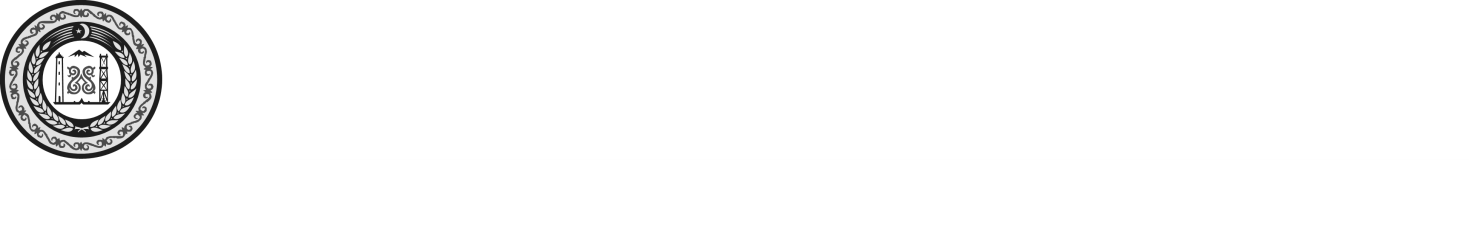 СОВЕТ ДЕПУТАТОВ НАДТЕРЕЧНОГО  МУНИЦИПАЛЬНОГО РАЙОНА ЧЕЧЕНСКОЙ РЕСПУБЛИКИ(Совет депутатов Надтеречного муниципального района Чеченской Республики)НОХЧИЙН РЕСПУБЛИКИНДЕПУТАТИН КХЕТАШО НАДТЕРЕЧНИ МУНИЦИПАЛЬНИ КIОШТАН (Депутатин кхеташо Надтеречни муниципальни кIоштан)РЕШЕНИЕ      «25 » _июня_  2020г.                    с. Знаменское                                           № 57-4 Об утверждении Положения о квалификационных требованиях для замещения должностей муниципальной службы в органах местного самоуправления Надтеречного муниципального района  Чеченской Республики       В соответствии с Федеральным законом от 02.03.2007 №25-ФЗ «О муниципальной службе в Российской Федерации», Законом Чеченской Республики от  26.06.2007 № 36-P3   «О муниципальной службе в Чеченской Республике», Решением Совета депутатов Надтеречного муниципального района от 13.09.2017 № 16/1 «Об утверждении Положения о муниципальной службе в Надтеречном муниципальном  районе Чеченской Республике» (с измен. от 20.09.2018), Уставом Надтеречного муниципального района, Совет депутатов Надтеречного муниципального района третьего созываРЕШИЛ:        1. Утвердить Положение о  квалификационных требованиях для замещения должностей муниципальной службы в органах местного самоуправления Надтеречного муниципального района Чеченской Республики согласно приложению.        2. Настоящее решение подлежит опубликованию в газете «Теркйист» и размещению на официальных сайтах Совета депутатов и администрации Надтеречного муниципального района.        3. Настоящее решение вступает в силу со дня его официального опубликования.Глава Надтеречногомуниципального района 	                    			                             С.С. УбайтаевПоложениеО квалификационных требованиях для замещения должностеймуниципальной службы в органах местного самоуправления Надтеречного муниципального района Чеченской РеспубликиI. Общие положения	  1.1. Положение о квалификационных требованиях для замещения должностей муниципальной службы в органах местного самоуправления Надтеречного муниципального района Чеченской Республики (далее - органы местного самоуправления района)  разработано на основе типовых  квалификационных  требований для замещения должностей муниципальной службы, определенных Законом Чеченской Республики от  26.06.2007 № 36-P3   «О муниципальной службе в Чеченской Республике». 1.2. Квалификационные требования к уровню профессионального образования, стажу муниципальной службы или стажу работы по специальности, направлению подготовки, необходимым для замещения должностей муниципальной службы, устанавливаются  настоящим Положением на основе типовых квалификационных требований к замещению должностей муниципальной службы, которые определяются Законом Чеченской Республики  от  26.06.2007 № 36-P3   «О муниципальной службе в Чеченской Республике» в соответствии с классификацией должностей муниципальной службы. Квалификационные требования к знаниям и умениям, которые необходимы для исполнения должностных обязанностей, устанавливаются в зависимости от области и вида профессиональной служебной деятельности муниципального служащего его должностной инструкцией. Должностной инструкцией муниципального служащего могут быть предусмотрены также квалификационные требования к специальности и направлению подготовки.1.3. Настоящие квалификационные требования призваны содействовать правильному подбору и расстановке кадров на муниципальной службе, а также совершенствованию функционального и технологического разделения труда между руководителями и специалистами. Квалификационные требования используются для оценки уровня квалификации и степени профессиональной компетенции муниципальных служащих, в том числе при проведении аттестации и квалификационных экзаменов.2. Квалификационные требования для замещения должностеймуниципальной службы 2.1. Для замещения должности муниципальной службы требуется соответствие квалификационным требованиям к уровню профессионального образования, стажу муниципальной службы или стажу работы по специальности, направлению подготовки, знаниям и умениям, которые необходимы для исполнения должностных обязанностей, а также при наличии соответствующего решения представителя нанимателя (работодателя) к специальности, направлению подготовки.                           
         2.2. При поступлении на муниципальную службу, замещении вакантной должности муниципальной службы к гражданам, замещающим должности муниципальной службы, устанавливаются следующие типовые квалификационные требования к уровню их профессионального  образования, стажу муниципальной службы или работы по специальности, направлению подготовки, при замещении:      1) высших и главных должностей муниципальной службы - высшее  образование и не менее двух лет стажа муниципальной службы или работы по специальности, направлению подготовки;      2) ведущих должностей муниципальной службы - высшее образование без предъявления требований к стажу;     3) старших и младших должностей муниципальной службы -  профессиональное образование без предъявления требований к стажу.        2.3. Стаж муниципальной службы,  дающий право на замещение должностей муниципальной службы, определяется в соответствии с порядком исчисления стажа муниципальной службы, установленным законом Чеченской Республики.       2.4. В случае, если лицо назначается на должность главы администрации Надтеречного муниципального района по контракту, уставом Надтеречного муниципального района  могут быть установлены дополнительные требования к кандидатам на должность главы администрации Надтеречного муниципального района. 
       2.5. Другие требования к должностям муниципальной службы в Чеченской Республике могут устанавливаться законами Чеченской Республики в соответствии с федеральными законами. .                                   УтвержденоРешением Совета  Надтеречного муниципального района                         Чеченской Респубдики                          от _25 июня_ 2020г. № 57-4